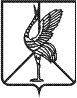 Совет городского поселения «Шерловогорское»РЕШЕНИЕ28 февраля  2017 года                                                                                    № 31                      поселок городского типа Шерловая ГораОб утверждении  отчета о реализации плана социально-экономического развития городского поселения «Шерловогорское» за 2016 год.          Руководствуясь Федеральным законом от 06.10.2003 г. № 131-ФЗ «Об общих принципах организации местного самоуправления в Российской Федерации»,  п. п. 9 п. 1 ст. 10 Устава городского поселения «Шерловогорское», принятого решением Совета городского поселения «Шерловогорское» от 09. 09. 2014г № 172 (изм. в ред. от 29.09.2015г. № 272), Совет городского поселения «Шерловогорское» решил:1. Утвердить отчет о реализации плана социально-экономического развития городского поселения «Шерловогорское» за 2016 год.2. Настоящее решение вступает в силу на следующий день после дня его официального опубликования (обнародования).  3. Настоящее решение  разместить (опубликовать) на официальном сайте администрации городского поселения «Шерловогорское» информационно-телекоммуникационной сети «Интернет».Глава городского поселения«Шерловогорское»                                                                            А.В. Панин  ПРИЛОЖЕНИЕ                                                к решению Советагородского поселения «Шерловогорское»                                                                 от  28.02.2017 г.  №  31                                                              Отчет  о реализации плана социально-экономического развития городского поселения «Шерловогорское» за 2016 год.Показатели социально-экономического развития за 2016 год Перечень мероприятий по реализации  задач плана социально-экономического развития городского поселения «Шерловогорское»  за  2016 год.ПОЯСНИТЕЛЬНАЯ ЗАПИСКАк проекту решения         В целях обеспечения реализации комплексных программ социально-экономического развития в муниципальных образованиях проводятся организационно-правовые мероприятия по актуализации комплексных программ. Отделом муниципального имущества и социально-экономического планирования  администрации городского поселения «Шерловогорское»  с учетом бюджетного  финансирования  разработан   годовой отчет  социально-экономического городского поселения «Шерловогорское»  за  2016 год.Программные мероприятия, финансируемые из местного бюджета, подтверждены бюджетом городского поселения «Шерловогорское»  на 2016 год.            В соответствии с действующим законодательством Российской Федерации проект данного решения вносится на рассмотрение Совета городского поселения «Шерловогорское».Начальник отдела муниципального имущества и социально-экономического планирования администрации городского поселения «Шерловогорское» 	                        Г.С.Федорина №Наименование индикаторовЕд.измерения2016 гпрогнозФакт 2016гАОсновные показатели социально- экономического развития муниципального района:1.Производство промышленной продукции:1.1.Объем отгруженных товаров собственного производства, выполненных работ и услуг собственными силами (по фактическим видам деятельности в разрезе классификатора ОКВЭД) в т.ч.Добыча полезных ископаемыхОбрабатывающие производстваПроизводство и распределение электроэнергии, газа, водытыс. руб.тыс. руб.тыс. руб.тыс. руб.4434,44000,0309,2125,24 216,03898,0200,0118,02.Сельское хозяйство:2.1.Продукция сельского хозяйства во всех категориях хозяйств- всегов том числе растениеводствоживотноводствоиз общего объема продукция сельхозорганизацийпродукция хозяйств населенияпродукция крестьянских (фермерских) хозяйствтыс. руб.19 300,019 300,013 200,06 100,010400,310400,310130,01270,33.Инвестиционная и строительная деятельность3.1.Инвестиции в основной капиталтыс.руб.154000,0235600,03.2.В % к предыдущему году в сопоставимых ценах%117,6152,93.3.Объем работ, выполненных по виду деятельности «строительство»тыс. руб.172900,015000,03.4.Ввод в эксплуатацию жилых домов за счет всех источников финансированиятыс.кв.м общей площади1,10,523.5.В том числе за счет индивидуальных застройщиков1,10,524.Потребительский рынок4.1.Оборот розничной торговлитыс. руб.260,0235,64.2.В процентах к предыдущему периоду, в сопоставимых ценах%105,690,64.3.Оборот общественного питаниятыс. руб.19400,022333,04.4.В процентах к предыдущему периоду, в сопоставимых ценах%109,0115,14.5.Объем платных услуг населению, в том числе бытовых услугтыс. руб.181,547,565.Рынок труда и заработной платы5.1.Среднесписочная численность работников (без совместителей)чел216020565.2.Численность не занятых трудовой деятельностью граждан, ищущих работу и зарегистрированных в службе занятости чел1501005.3.Численность официально зарегистрированных безработныхчел2,01,55.4.Уровень зарегистрированной безработицы к трудоспособному населению%2,01,65.5.Среднемесячная номинальная начисленная заработная плата работниковруб.38040,241484,35.6.Годовой фонд оплаты труда работников, включая совмещениетыс. руб.1088500,01055700,05.7.Темп роста к предыдущему периоду%110,796,96.Финансы6.1.Сальдированный финансовый результат: прибыль, убыток (-)тыс. руб.--7.Развитие малого предпринимательства7.1.Количество малых предприятийед.29257.2.Численность занятых на малых предприятияхчел5805927.3.Инвестиции в основной капиталмлн. руб.5,75,08.Социальная сфера8.1.Обеспеченность детей в возрасте 1-6 лет местами в дошкольных образовательных учреждениях (на 100 мест приходится детей)33338.2.Число больничных коек на 1000 населенияед.888.3.Мощность врачебными амбулаторно-поликлинических учреждений на 1000 населенияпосещенийв смену2302308.4.Число мест в зрительных  залах на 1000 населениямест2002008.5.Число книг и журналов в библиотеках на 1000 населенияед.50 35050 3508.6.Число музеев на 1000 населенияед.--8.7.Число санаторно-курортных организаций и организаций отдыхаед.--8.8.Число летних оздоровительных лагерейед.338.9.Численность детей, отдохнувших в них за леточел1202008.10.Число спортивных сооружений и спортивных школа (ДЮСШ, СДЮШОР, ШВСМ)ед.339.Охрана общественного порядка9.1.Численность служащих муниципальных органов по охране общественного порядкачел--10.Жилищно-коммунальное хозяйство10.1.Жилищный фонд- всего (на конец года)кв.м.284 400284 82610.2.Средняя обеспеченность населения жильем,в том числе благоустроенным и частично благоустроеннымкв.м.19,619,610.3.Капитально отремонтированных жилых домов за годкв.м.--10.4.Число семей, получающих субсидии на оплату жилищно-коммунальных услугед.92092410.5.Общая сумма начисленных субсидий на оплату жилищно-коммунальных услугтыс. руб.3900,04200,011.Муниципальное имущество11.1.Наличие основных фондов, находящихся в муниципальной собственности:по полной стоимостипо остаточной балансовой стоимоститыс. руб.190381,07109153,37164509,7104006,111.2.Стоимость имущества, планируемого к приватизации по консолидируемому бюджету, в т.ч.тыс. руб.2600,02600,011.3.Доходы, получаемые от сдачи муниципального имущества в аренду тыс. руб.600,0210,811.4.Доля доходов от использования муниципального имущества в общем объеме доходов бюджета поселения%22,616,711.5.Доля земельного налога в общем объеме доходов бюджета%         2,82,912.Территориятыс.кв.м.12.1.В том числе: находящаяся в ведении муниципального образования:-во владение и безвозмездном пользовании (собственность граждан)-в аренду предоставленная юридическим лицам (собств. юр. лиц)- в государственной и муниципальной собственностинаходящаяся в собственности муниципального района предоставленная физическим лицам:-во владение и безвозмездное пользование (постоянное (бессрочное) пользование)-в аренду предоставленная физическим лицамтыс.кв.м.27,74,93,1227,74,93,1212.2.Площадь поселения, предназначенная для строительстватыс.кв.м.13,319,812.3.Территориальные резервы для развития поселениятыс.кв.м.13,323,013.Демография13.1.Численность постоянного населения на начало годачел12 40012 27613.2.Численность постоянного населения в возрасте моложе трудоспособного на начало годачел2 775276013.3.Численность постоянного населения трудоспособного возраста на начало годачел7 5827 55613.4.Численность постоянного населения в возрасте старше трудоспособного на начало годачел2 0431 96013.5.Число домохозяйствед30430413.6.Общий коэффициент рождаемости на 1000 населенияед7,913,513.7.Общий коэффициент смертности на 1000 населенияед8,014,513.8.Коэффициент естественного прироста (убыли)ед-2,0- 1213.9.Миграционный прирост (убыль)чел10022314.Органы местного самоуправления, включаяг/п и с/п14.1.Численность работающих в органах местного самоуправлениячел2121БОсновные показатели реализации отдельных полномочий по решению вопросов местного значения:1. бюджет городского поселения «Шерловогорское»-доходы – всего:-расходы - всего:тыс. руб.39911,5 39408,239 743,939 349,52Основные показатели реализации муниципальных целевых программ:2.1.2.2.ФЦП «Жилище» на 2011-2015годы, подпрограмма «Обеспечение жильем молодых семей городского поселения «Шерловогорское»тыс. руб.1 827, 00,02.3.Муниципальная целевая программа «Развитие физической культуры и массового спорта  в городском поселении «Шерловогорское» на 2014-2017 годы:1 215,0480,6Мероприятия программы: I. Информационно-просветительская работа в сфере физической культуры и спорта:- Размещение информации в СМИ. Рекламная продукция (афиши, плакаты, баннеры, программки, буклеты)тыс. руб.10,00,0II. Спортивно-массовая работа с населением:- Развитие массового (дворового спорта) среди детей и подростков (по программе игровых видов спорта), Приобретение спортивного инвентаря (мячи, ворота, кольца, сетки, клюшки и другой спортивный инвентарь)тыс. руб.150,00,0- Проведение физкультурно-спортивных мероприятий.тыс. руб.340,0480,6- Реконструкция  стадиона в  п.г.т. Шерловая Гора (ул. БСК)тыс. руб.500,0-- Ремонт детских дворовых спортивных площадок (ул.БСК,ул.Ленина, Мкр.Наука,ул.1Мая,Мкр-1.тыс. руб.100,0-2.4.Муниципальная целевая программа «Развитие субъектов малого и среднего предпринимательства городского поселения «Шерловогорское» на 2014 - 2016 годы»400,050,0-пополнение активов Фонда поддержки малого предпринимательства Борзинского районатыс. руб.100,00,0- предоставление субсидий в виде грантов начинающим субъектам малого предпринимательства на создание собственного бизнесатыс.руб.224,250,02.5.КИП развития монопрофильного городского поселения «Шерловогорское»151184,0259566,0- модернизация  АО «Разрез Харанорский»тыс. руб.141147,0255754,0- модернизация Шерловогорской ТЭЦтыс. руб.6037,03812,0- реконструкция очистных сооруженийтыс. руб.4 000,00,03.Тарифы на услуги предприятий ЖКХ для населения:в принятом исчислении3.1ОАО «ТГК-14водоснабжениеруб./м³16,1717,71отоплениеруб./Гк.1142,851201,133.2.- водоотведение:ООО «Харанорское ЖКХ»руб./м³16,1816,18ООО «Эксплуатационник-ремонтник»руб./м³15,4615,46Содержание мероприятияСодержание мероприятияСроки выполненияОбъем финансированияОбъем финансированияИсполнителиСодержание мероприятияСодержание мероприятияСроки выполненияПрогноз(тыс.руб.)Факт 2016г (тыс. руб.)в т.ч. по источникам финансированияв т.ч. по источникам финансированияИсполнителиВ сфере образованияВ сфере образованияВ сфере образованияВ сфере образованияВ сфере образованияВ сфере образованияВ сфере образованияМОУ СОШ №40  (Ремонт спортивного зала по ул. Торговая,34.)МОУ СОШ №40  (Ремонт спортивного зала по ул. Торговая,34.) 2016 гФедеральный бюджетФедеральный бюджетОАО «СУЭК»МОУ СОШ №40  (Ремонт спортивного зала по ул. Торговая,34.)МОУ СОШ №40  (Ремонт спортивного зала по ул. Торговая,34.) 2016 гКраевой бюджетКраевой бюджетОАО «СУЭК»МОУ СОШ №40  (Ремонт спортивного зала по ул. Торговая,34.)МОУ СОШ №40  (Ремонт спортивного зала по ул. Торговая,34.) 2016 гБюджет районаБюджет районаОАО «СУЭК»МОУ СОШ №40  (Ремонт спортивного зала по ул. Торговая,34.)МОУ СОШ №40  (Ремонт спортивного зала по ул. Торговая,34.) 2016 г1200,01200,0Внебюджетные источникиВнебюджетные источникиОАО «СУЭК»МОУ СОШ №40 (Приобретение оборудования для спортивного зала по ул. Торговая, 34 и кабинета технологии по ул. Горького,12.) МОУ СОШ №40 (Приобретение оборудования для спортивного зала по ул. Торговая, 34 и кабинета технологии по ул. Горького,12.) 2016г.Федеральный бюджетФедеральный бюджетАО «Разрез Харанорский»МОУ СОШ №40 (Приобретение оборудования для спортивного зала по ул. Торговая, 34 и кабинета технологии по ул. Горького,12.) МОУ СОШ №40 (Приобретение оборудования для спортивного зала по ул. Торговая, 34 и кабинета технологии по ул. Горького,12.) Краевой бюджетКраевой бюджетАО «Разрез Харанорский»МОУ СОШ №40 (Приобретение оборудования для спортивного зала по ул. Торговая, 34 и кабинета технологии по ул. Горького,12.) МОУ СОШ №40 (Приобретение оборудования для спортивного зала по ул. Торговая, 34 и кабинета технологии по ул. Горького,12.) Бюджет районаБюджет районаАО «Разрез Харанорский»МОУ СОШ №40 (Приобретение оборудования для спортивного зала по ул. Торговая, 34 и кабинета технологии по ул. Горького,12.) МОУ СОШ №40 (Приобретение оборудования для спортивного зала по ул. Торговая, 34 и кабинета технологии по ул. Горького,12.) 420,0420,0Внебюджетные источникиВнебюджетные источникиИтого в сфере образованияИтого в сфере образованияФедеральный бюджетФедеральный бюджетИтого в сфере образованияИтого в сфере образованияКраевой бюджетКраевой бюджетИтого в сфере образованияИтого в сфере образованияБюджет районаБюджет районаИтого в сфере образованияИтого в сфере образования1620,01620,0Внебюджетные источникиВнебюджетные источникиВ сфере культурыВ сфере культурыВ сфере культурыВ сфере культурыВ сфере культурыВ сфере культурыВ сфере культурыРемонт системы отопленияРемонт системы отопления2016г.Федеральный бюджетКБЦ «Шахтер» Ремонт системы отопленияРемонт системы отопления2016г.Краевой бюджетКБЦ «Шахтер» Ремонт системы отопленияРемонт системы отопления2016г.11,611,611,6Бюджет гп ШерловогорскоеКБЦ «Шахтер» Ремонт системы отопленияРемонт системы отопления2016г.Внебюджетные источникиКБЦ «Шахтер» Ремонт электроснабжения в здании библиотекиРемонт электроснабжения в здании библиотеки 2016г.Федеральный бюджетКБЦ «Шахтер» Ремонт электроснабжения в здании библиотекиРемонт электроснабжения в здании библиотеки 2016г.Краевой бюджетКБЦ «Шахтер» Ремонт электроснабжения в здании библиотекиРемонт электроснабжения в здании библиотеки 2016г.37,0337,0337,03Бюджет гп ШерловогорскоеКБЦ «Шахтер» Ремонт электроснабжения в здании библиотекиРемонт электроснабжения в здании библиотеки 2016г.Внебюджетные источникиКБЦ «Шахтер» Проведение конкурса «Лучший двор»Проведение конкурса «Лучший двор» 2016г.Федеральный бюджетКБЦ «Шахтер» Проведение конкурса «Лучший двор»Проведение конкурса «Лучший двор» 2016г.Краевой бюджетКБЦ «Шахтер» Проведение конкурса «Лучший двор»Проведение конкурса «Лучший двор» 2016г.29,929,929,9Бюджет гп ШерловогорскоеКБЦ «Шахтер» Проведение конкурса «Лучший двор»Проведение конкурса «Лучший двор» 2016г.Внебюджетные источникиКБЦ «Шахтер» Проведение конкурса «Лучшее оформление»Проведение конкурса «Лучшее оформление»        2016 г.Федеральный бюджетКБЦ «Шахтер» Проведение конкурса «Лучшее оформление»Проведение конкурса «Лучшее оформление»        2016 г.Краевой бюджетКБЦ «Шахтер» Проведение конкурса «Лучшее оформление»Проведение конкурса «Лучшее оформление»        2016 г.50,050,050,0Бюджет гп ШерловогорскоеКБЦ «Шахтер» Проведение конкурса «Лучшее оформление»Проведение конкурса «Лучшее оформление»        2016 г.Внебюджетные источникиКБЦ «Шахтер» Приобретение подарочной продукции к праздникам: «Сагаалган»,»Маслиница», «День поселка», «День защиты детей» «Здравствуй мир».Приобретение подарочной продукции к праздникам: «Сагаалган»,»Маслиница», «День поселка», «День защиты детей» «Здравствуй мир».        2016г.Федеральный бюджетКБЦ «Шахтер» Приобретение подарочной продукции к праздникам: «Сагаалган»,»Маслиница», «День поселка», «День защиты детей» «Здравствуй мир».Приобретение подарочной продукции к праздникам: «Сагаалган»,»Маслиница», «День поселка», «День защиты детей» «Здравствуй мир».        2016г.Краевой бюджетКБЦ «Шахтер» Приобретение подарочной продукции к праздникам: «Сагаалган»,»Маслиница», «День поселка», «День защиты детей» «Здравствуй мир».Приобретение подарочной продукции к праздникам: «Сагаалган»,»Маслиница», «День поселка», «День защиты детей» «Здравствуй мир».        2016г.113,1113,1113,1Бюджет гп ШерловогорскоеКБЦ «Шахтер» Приобретение подарочной продукции к праздникам: «Сагаалган»,»Маслиница», «День поселка», «День защиты детей» «Здравствуй мир».Приобретение подарочной продукции к праздникам: «Сагаалган»,»Маслиница», «День поселка», «День защиты детей» «Здравствуй мир».        2016г.Внебюджетные источникиКБЦ «Шахтер» Итого в сфере  культурыИтого в сфере  культуры241,63241,63241,63Бюджет гп ШерловогорскоеВнебюджетные источникиВ сфере социальной политикиВ сфере социальной политикиВ сфере социальной политикиВ сфере социальной политикиВ сфере социальной политикиВ сфере социальной политикиВ сфере социальной политикиВ сфере социальной политики1. ЕДВ (Единовременные денежные выплаты)1. ЕДВ (Единовременные денежные выплаты)2016г.Федеральный бюджетБорзинский филиалГУ «ЕСРЦ»1. ЕДВ (Единовременные денежные выплаты)1. ЕДВ (Единовременные денежные выплаты)2016г.14015,09430,39430,3Краевой бюджетБорзинский филиалГУ «ЕСРЦ»1. ЕДВ (Единовременные денежные выплаты)1. ЕДВ (Единовременные денежные выплаты)2016г.Бюджет районаБорзинский филиалГУ «ЕСРЦ»1. ЕДВ (Единовременные денежные выплаты)1. ЕДВ (Единовременные денежные выплаты)2016г.Внебюджетные источникиБорзинский филиалГУ «ЕСРЦ»2. ЕДВ на ЖКУ отдельным категориям граждан2. ЕДВ на ЖКУ отдельным категориям граждан2016г.Федеральный бюджетБорзинский филиалГУ «ЕСРЦ»2. ЕДВ на ЖКУ отдельным категориям граждан2. ЕДВ на ЖКУ отдельным категориям граждан2016г.6701,028377,728377,7Краевой бюджетБорзинский филиалГУ «ЕСРЦ»2. ЕДВ на ЖКУ отдельным категориям граждан2. ЕДВ на ЖКУ отдельным категориям граждан2016г.Бюджет районаБорзинский филиалГУ «ЕСРЦ»2. ЕДВ на ЖКУ отдельным категориям граждан2. ЕДВ на ЖКУ отдельным категориям граждан2016г.Внебюджетные источникиБорзинский филиалГУ «ЕСРЦ»3. Субсидии на ЖКУ малообеспеченным гражданам3. Субсидии на ЖКУ малообеспеченным гражданам2016г.Федеральный бюджетБорзинский филиалГУ «ЕСРЦ»3. Субсидии на ЖКУ малообеспеченным гражданам3. Субсидии на ЖКУ малообеспеченным гражданам2016г.4900,01011,11011,1Краевой бюджетБорзинский филиалГУ «ЕСРЦ»3. Субсидии на ЖКУ малообеспеченным гражданам3. Субсидии на ЖКУ малообеспеченным гражданам2016г.Бюджет районаБорзинский филиалГУ «ЕСРЦ»3. Субсидии на ЖКУ малообеспеченным гражданам3. Субсидии на ЖКУ малообеспеченным гражданам2016г.Внебюджетные источникиБорзинский филиалГУ «ЕСРЦ»4. Государственная социальная помощь4. Государственная социальная помощь2016г.Федеральный бюджетБорзинский филиалГУ «ЕСРЦ».4. Государственная социальная помощь4. Государственная социальная помощь2016г.750,01352,81352,8Краевой бюджетБорзинский филиалГУ «ЕСРЦ».4. Государственная социальная помощь4. Государственная социальная помощь2016г.Бюджет районаБорзинский филиалГУ «ЕСРЦ».4. Государственная социальная помощь4. Государственная социальная помощь2016г.Внебюджетные источникиБорзинский филиалГУ «ЕСРЦ».5. Ежемесячное детское пособие5. Ежемесячное детское пособие2016г.Федеральный бюджетБорзинский филиалГУ «ЕСРЦ»5. Ежемесячное детское пособие5. Ежемесячное детское пособие2016г.3900,04129,74129,7Краевой бюджетБорзинский филиалГУ «ЕСРЦ»5. Ежемесячное детское пособие5. Ежемесячное детское пособие2016г.Бюджет районаБорзинский филиалГУ «ЕСРЦ»5. Ежемесячное детское пособие5. Ежемесячное детское пособие2016г.Внебюджетные источникиБорзинский филиалГУ «ЕСРЦ»6. Ежемесячное пособие по уходу за ребенком6. Ежемесячное пособие по уходу за ребенком2016г.Федеральный бюджетБорзинский филиалГУ «ЕСРЦ»6. Ежемесячное пособие по уходу за ребенком6. Ежемесячное пособие по уходу за ребенком2016г.12210,09313,19313,1Краевой бюджетБорзинский филиалГУ «ЕСРЦ»6. Ежемесячное пособие по уходу за ребенком6. Ежемесячное пособие по уходу за ребенком2016г.Бюджет районаБорзинский филиалГУ «ЕСРЦ»6. Ежемесячное пособие по уходу за ребенком6. Ежемесячное пособие по уходу за ребенком2016г.Внебюджетные источникиБорзинский филиалГУ «ЕСРЦ»7. Единовременное пособие при рождении ребенка7. Единовременное пособие при рождении ребенка2016г.Федеральный бюджетБорзинский филиалГУ «ЕСРЦ»7. Единовременное пособие при рождении ребенка7. Единовременное пособие при рождении ребенка2016г.1400,01300,91300,9Краевой бюджетБорзинский филиалГУ «ЕСРЦ»7. Единовременное пособие при рождении ребенка7. Единовременное пособие при рождении ребенка2016г.Бюджет районаБорзинский филиалГУ «ЕСРЦ»7. Единовременное пособие при рождении ребенка7. Единовременное пособие при рождении ребенка2016г.Внебюджетные источникиБорзинский филиалГУ «ЕСРЦ»8. ЕДВ многодетным семьям8. ЕДВ многодетным семьям2016г.Федеральный бюджетБорзинский филиалГУ «ЕСРЦ»8. ЕДВ многодетным семьям8. ЕДВ многодетным семьям2016г.850,01180,41180,4Краевой бюджетБорзинский филиалГУ «ЕСРЦ»8. ЕДВ многодетным семьям8. ЕДВ многодетным семьям2016г.Бюджет районаБорзинский филиалГУ «ЕСРЦ»8. ЕДВ многодетным семьям8. ЕДВ многодетным семьям2016г.Внебюджетные источникиБорзинский филиалГУ «ЕСРЦ»8. ЕДВ многодетным семьям8. ЕДВ многодетным семьям2016г.Краевой бюджетБорзинский филиалГУ «ЕСРЦ»8. ЕДВ многодетным семьям8. ЕДВ многодетным семьям2016г.Бюджет районаБорзинский филиалГУ «ЕСРЦ»8. ЕДВ многодетным семьям8. ЕДВ многодетным семьям2016г.Внебюджетные источникиБорзинский филиалГУ «ЕСРЦ»12. Пособие на погребение неработающим гражданам12. Пособие на погребение неработающим гражданам2016г.Федеральный бюджетБорзинский филиалГУ «ЕСРЦ»12. Пособие на погребение неработающим гражданам12. Пособие на погребение неработающим гражданам2016г.200,0108,1108,1Краевой бюджетБорзинский филиалГУ «ЕСРЦ»12. Пособие на погребение неработающим гражданам12. Пособие на погребение неработающим гражданам2016г.Бюджет районаБорзинский филиалГУ «ЕСРЦ»12. Пособие на погребение неработающим гражданам12. Пособие на погребение неработающим гражданам2016г.Внебюджетные источникиБорзинский филиалГУ «ЕСРЦ»Итого в сфере социальной политикиИтого в сфере социальной политикиФедеральный бюджетИтого в сфере социальной политикиИтого в сфере социальной политики44926,056204,156204,1Краевой бюджетИтого в сфере социальной политикиИтого в сфере социальной политикиБюджет районаИтого в сфере социальной политикиИтого в сфере социальной политикиВнебюджетные источникиВ сфере труда и занятости населенияВ сфере труда и занятости населенияВ сфере труда и занятости населенияВ сфере труда и занятости населенияВ сфере труда и занятости населенияВ сфере труда и занятости населенияВ сфере труда и занятости населенияМероприятия по профессиональному обучению и профессиональной ориентации безработных граждан и незанятого населения, всего, в том числе:Мероприятия по профессиональному обучению и профессиональной ориентации безработных граждан и незанятого населения, всего, в том числе:Федеральный бюджетГКУ ЦЗНМероприятия по профессиональному обучению и профессиональной ориентации безработных граждан и незанятого населения, всего, в том числе:Мероприятия по профессиональному обучению и профессиональной ориентации безработных граждан и незанятого населения, всего, в том числе:Краевой бюджетГКУ ЦЗНМероприятия по профессиональному обучению и профессиональной ориентации безработных граждан и незанятого населения, всего, в том числе:Мероприятия по профессиональному обучению и профессиональной ориентации безработных граждан и незанятого населения, всего, в том числе:Бюджет гп ШерловогорскоеГКУ ЦЗНМероприятия по профессиональному обучению и профессиональной ориентации безработных граждан и незанятого населения, всего, в том числе:Мероприятия по профессиональному обучению и профессиональной ориентации безработных граждан и незанятого населения, всего, в том числе:Внебюджетные источникиГКУ ЦЗН-профессиональное обучение безработных граждан-профессиональное обучение безработных граждан2016г.Федеральный бюджетГКУ ЦЗН-профессиональное обучение безработных граждан-профессиональное обучение безработных граждан2016г.250,038,838,8Краевой бюджетГКУ ЦЗН-профессиональное обучение безработных граждан-профессиональное обучение безработных граждан2016г.Бюджет гп ШерловогорскоеГКУ ЦЗН-профессиональное обучение безработных граждан-профессиональное обучение безработных граждан2016г.Внебюджетные источникиГКУ ЦЗН- профессиональная ориентация- профессиональная ориентация2016г.Федеральный бюджетГКУ ЦЗН.- профессиональная ориентация- профессиональная ориентация2016г.10,00,00,0Краевой бюджетГКУ ЦЗН.- профессиональная ориентация- профессиональная ориентация2016г.Бюджет гп ШерловогорскоеГКУ ЦЗН.- профессиональная ориентация- профессиональная ориентация2016г.Внебюджетные источникиГКУ ЦЗН.-стипендии на профессиональное обучение-стипендии на профессиональное обучение2016г.130,010,010,0Федеральный бюджетГКУ ЦЗН.-стипендии на профессиональное обучение-стипендии на профессиональное обучение2016г.Краевой бюджетГКУ ЦЗН.-стипендии на профессиональное обучение-стипендии на профессиональное обучение2016г.Бюджет гп ШерловогорскоеГКУ ЦЗН.-стипендии на профессиональное обучение-стипендии на профессиональное обучение2016г.Внебюджетные источникиГКУ ЦЗН.-организация ярмарок вакансий и учебных рабочих мест -организация ярмарок вакансий и учебных рабочих мест 2016г.Федеральный бюджетГКУ ЦЗН.-организация ярмарок вакансий и учебных рабочих мест -организация ярмарок вакансий и учебных рабочих мест 2016г.1,50,00,0Краевой бюджетГКУ ЦЗН.-организация ярмарок вакансий и учебных рабочих мест -организация ярмарок вакансий и учебных рабочих мест 2016г.Бюджет гп ШерловогорскоеГКУ ЦЗН.-организация ярмарок вакансий и учебных рабочих мест -организация ярмарок вакансий и учебных рабочих мест 2016г.Внебюджетные источникиГКУ ЦЗН.-информирование населения и работодателей о состоянии рынка труда-информирование населения и работодателей о состоянии рынка труда2016г.Федеральный бюджетГКУ ЦЗН-информирование населения и работодателей о состоянии рынка труда-информирование населения и работодателей о состоянии рынка труда2016г.2,50,00,0Краевой бюджетГКУ ЦЗН-информирование населения и работодателей о состоянии рынка труда-информирование населения и работодателей о состоянии рынка труда2016г.Бюджет гпШерловогорскоеГКУ ЦЗН-информирование населения и работодателей о состоянии рынка труда-информирование населения и работодателей о состоянии рынка труда2016г.Внебюджетные источникиГКУ ЦЗНМероприятия по субсидированию граждан, особо нуждающихся в социальной защитеМероприятия по субсидированию граждан, особо нуждающихся в социальной защитеМероприятия по субсидированию граждан, особо нуждающихся в социальной защитеМероприятия по субсидированию граждан, особо нуждающихся в социальной защитеМероприятия по субсидированию граждан, особо нуждающихся в социальной защитеМероприятия по субсидированию граждан, особо нуждающихся в социальной защитеМероприятия по субсидированию граждан, особо нуждающихся в социальной защитеСоциальная адаптация безработных граждан на рынке трудаСоциальная адаптация безработных граждан на рынке труда2016г.Федеральный бюджетГКУ ЦЗНСоциальная адаптация безработных граждан на рынке трудаСоциальная адаптация безработных граждан на рынке труда2016г.1,50,00,0Краевой бюджетГКУ ЦЗНСоциальная адаптация безработных граждан на рынке трудаСоциальная адаптация безработных граждан на рынке труда2016г.Бюджет гп ШерловогорскоеГКУ ЦЗНСоциальная адаптация безработных граждан на рынке трудаСоциальная адаптация безработных граждан на рынке труда2016г.Внебюджетные источникиГКУ ЦЗНМероприятия по содействию занятости населениюМероприятия по содействию занятости населениюМероприятия по содействию занятости населениюМероприятия по содействию занятости населениюМероприятия по содействию занятости населениюМероприятия по содействию занятости населениюМероприятия по содействию занятости населению-организация временного трудоустройства несовершеннолетних граждан в возрасте от 14 до 18 лет -организация временного трудоустройства несовершеннолетних граждан в возрасте от 14 до 18 лет 2016г.Федеральный бюджетГКУ ЦЗН-организация временного трудоустройства несовершеннолетних граждан в возрасте от 14 до 18 лет -организация временного трудоустройства несовершеннолетних граждан в возрасте от 14 до 18 лет 2016г.104,0 104,0 104,0Краевой бюджетГКУ ЦЗН-организация временного трудоустройства несовершеннолетних граждан в возрасте от 14 до 18 лет -организация временного трудоустройства несовершеннолетних граждан в возрасте от 14 до 18 лет 2016г.Бюджет гп ШерловогорскоеГКУ ЦЗН-организация временного трудоустройства несовершеннолетних граждан в возрасте от 14 до 18 лет -организация временного трудоустройства несовершеннолетних граждан в возрасте от 14 до 18 лет 2016г.Внебюджетные источникиГКУ ЦЗНСодействие самозанятости безработных граждан, включая оказание гражданам, пизнанным в установоенном порядке безработными, и гражданами, признанным в установленном порядке безработными и прошедшим профессиональное обучение или получившим дополнительное профессиональное образование по направлению органов службы занятости, единовременной финансовой помощи при их государственной регистрации в качестве юридического лица, индивидуального предпринимателяСодействие самозанятости безработных граждан, включая оказание гражданам, пизнанным в установоенном порядке безработными, и гражданами, признанным в установленном порядке безработными и прошедшим профессиональное обучение или получившим дополнительное профессиональное образование по направлению органов службы занятости, единовременной финансовой помощи при их государственной регистрации в качестве юридического лица, индивидуального предпринимателя2016г.Федеральный бюджетГКУ ЦЗНСодействие самозанятости безработных граждан, включая оказание гражданам, пизнанным в установоенном порядке безработными, и гражданами, признанным в установленном порядке безработными и прошедшим профессиональное обучение или получившим дополнительное профессиональное образование по направлению органов службы занятости, единовременной финансовой помощи при их государственной регистрации в качестве юридического лица, индивидуального предпринимателяСодействие самозанятости безработных граждан, включая оказание гражданам, пизнанным в установоенном порядке безработными, и гражданами, признанным в установленном порядке безработными и прошедшим профессиональное обучение или получившим дополнительное профессиональное образование по направлению органов службы занятости, единовременной финансовой помощи при их государственной регистрации в качестве юридического лица, индивидуального предпринимателя2016г.0,00,00,0Краевой бюджетГКУ ЦЗНСодействие самозанятости безработных граждан, включая оказание гражданам, пизнанным в установоенном порядке безработными, и гражданами, признанным в установленном порядке безработными и прошедшим профессиональное обучение или получившим дополнительное профессиональное образование по направлению органов службы занятости, единовременной финансовой помощи при их государственной регистрации в качестве юридического лица, индивидуального предпринимателяСодействие самозанятости безработных граждан, включая оказание гражданам, пизнанным в установоенном порядке безработными, и гражданами, признанным в установленном порядке безработными и прошедшим профессиональное обучение или получившим дополнительное профессиональное образование по направлению органов службы занятости, единовременной финансовой помощи при их государственной регистрации в качестве юридического лица, индивидуального предпринимателя2016г.Бюджет гп ШерловогорскоеГКУ ЦЗНСодействие самозанятости безработных граждан, включая оказание гражданам, пизнанным в установоенном порядке безработными, и гражданами, признанным в установленном порядке безработными и прошедшим профессиональное обучение или получившим дополнительное профессиональное образование по направлению органов службы занятости, единовременной финансовой помощи при их государственной регистрации в качестве юридического лица, индивидуального предпринимателяСодействие самозанятости безработных граждан, включая оказание гражданам, пизнанным в установоенном порядке безработными, и гражданами, признанным в установленном порядке безработными и прошедшим профессиональное обучение или получившим дополнительное профессиональное образование по направлению органов службы занятости, единовременной финансовой помощи при их государственной регистрации в качестве юридического лица, индивидуального предпринимателя2016г.Внебюджетные источникиГКУ ЦЗНИтого в сфере труда и занятости населенияИтого в сфере труда и занятости населения130,010,010,0Федеральный бюджетГКУ ЦЗНИтого в сфере труда и занятости населенияИтого в сфере труда и занятости населения369,5142,8142,8Краевой бюджетГКУ ЦЗНИтого в сфере труда и занятости населенияИтого в сфере труда и занятости населенияБюджет гп ШерловогорскоеГКУ ЦЗНИтого в сфере труда и занятости населенияИтого в сфере труда и занятости населенияВнебюджетные источникиГКУ ЦЗНВ сфере физической культуры и спортаВ сфере физической культуры и спортаВ сфере физической культуры и спортаВ сфере физической культуры и спортаВ сфере физической культуры и спортаВ сфере физической культуры и спортаВ сфере физической культуры и спортаВ сфере физической культуры и спортаМероприятия по развитию массового спорта (проведение турниров по волейболу, баскетболу, шахматам, настольному теннису, легкоатлетической эстафеты, проведение спортивно-массовых мероприятий, посвященных юбилейным и праздничным датам, направленных на развитие массового спорта и здорового образа жизни)Мероприятия по развитию массового спорта (проведение турниров по волейболу, баскетболу, шахматам, настольному теннису, легкоатлетической эстафеты, проведение спортивно-массовых мероприятий, посвященных юбилейным и праздничным датам, направленных на развитие массового спорта и здорового образа жизни)2016г.Федеральный бюджетАдминистрация городского поселения «Шерловогорское»Мероприятия по развитию массового спорта (проведение турниров по волейболу, баскетболу, шахматам, настольному теннису, легкоатлетической эстафеты, проведение спортивно-массовых мероприятий, посвященных юбилейным и праздничным датам, направленных на развитие массового спорта и здорового образа жизни)Мероприятия по развитию массового спорта (проведение турниров по волейболу, баскетболу, шахматам, настольному теннису, легкоатлетической эстафеты, проведение спортивно-массовых мероприятий, посвященных юбилейным и праздничным датам, направленных на развитие массового спорта и здорового образа жизни)2016г.Краевой бюджетАдминистрация городского поселения «Шерловогорское»Мероприятия по развитию массового спорта (проведение турниров по волейболу, баскетболу, шахматам, настольному теннису, легкоатлетической эстафеты, проведение спортивно-массовых мероприятий, посвященных юбилейным и праздничным датам, направленных на развитие массового спорта и здорового образа жизни)Мероприятия по развитию массового спорта (проведение турниров по волейболу, баскетболу, шахматам, настольному теннису, легкоатлетической эстафеты, проведение спортивно-массовых мероприятий, посвященных юбилейным и праздничным датам, направленных на развитие массового спорта и здорового образа жизни)2016г.500,0480,6480,6Бюджет гп ШерловогорскоеАдминистрация городского поселения «Шерловогорское»Мероприятия по развитию массового спорта (проведение турниров по волейболу, баскетболу, шахматам, настольному теннису, легкоатлетической эстафеты, проведение спортивно-массовых мероприятий, посвященных юбилейным и праздничным датам, направленных на развитие массового спорта и здорового образа жизни)Мероприятия по развитию массового спорта (проведение турниров по волейболу, баскетболу, шахматам, настольному теннису, легкоатлетической эстафеты, проведение спортивно-массовых мероприятий, посвященных юбилейным и праздничным датам, направленных на развитие массового спорта и здорового образа жизни)2016г.Внебюджетные источникиАдминистрация городского поселения «Шерловогорское»Итого в сфере физической культуры и спортаИтого в сфере физической культуры и спортаФедеральный бюджетИтого в сфере физической культуры и спортаИтого в сфере физической культуры и спортаКраевой бюджетИтого в сфере физической культуры и спортаИтого в сфере физической культуры и спорта500,0480,6480,6Бюджет гп ШерловогорскоеИтого в сфере физической культуры и спортаИтого в сфере физической культуры и спортаВнебюджетные источникиВ сфере промышленного производстваВ сфере промышленного производстваВ сфере промышленного производстваВ сфере промышленного производстваВ сфере промышленного производстваВ сфере промышленного производстваВ сфере промышленного производстваВ сфере промышленного производства1. Реализация Комплексного инвестиционного плана развития монопрофильного городского поселения «Шерловогорское» на 2013-2020 годы в т. ч.:1. Реализация Комплексного инвестиционного плана развития монопрофильного городского поселения «Шерловогорское» на 2013-2020 годы в т. ч.:Федеральный бюджетАдминистрация городского поселения «Шерловогорское»1. Реализация Комплексного инвестиционного плана развития монопрофильного городского поселения «Шерловогорское» на 2013-2020 годы в т. ч.:1. Реализация Комплексного инвестиционного плана развития монопрофильного городского поселения «Шерловогорское» на 2013-2020 годы в т. ч.:Краевой бюджетАдминистрация городского поселения «Шерловогорское»1. Реализация Комплексного инвестиционного плана развития монопрофильного городского поселения «Шерловогорское» на 2013-2020 годы в т. ч.:1. Реализация Комплексного инвестиционного плана развития монопрофильного городского поселения «Шерловогорское» на 2013-2020 годы в т. ч.:Бюджет поселенияАдминистрация городского поселения «Шерловогорское»1. Реализация Комплексного инвестиционного плана развития монопрофильного городского поселения «Шерловогорское» на 2013-2020 годы в т. ч.:1. Реализация Комплексного инвестиционного плана развития монопрофильного городского поселения «Шерловогорское» на 2013-2020 годы в т. ч.:Внебюджетные источникиАдминистрация городского поселения «Шерловогорское»- модернизация  АО «Разрез Харанорский»- модернизация  АО «Разрез Харанорский»2016г.Федеральный бюджетАдминистрация городского поселения «Шерловогорское»- модернизация  АО «Разрез Харанорский»- модернизация  АО «Разрез Харанорский»2016г.Краевой бюджетАдминистрация городского поселения «Шерловогорское»- модернизация  АО «Разрез Харанорский»- модернизация  АО «Разрез Харанорский»2016г.Бюджет районаАдминистрация городского поселения «Шерловогорское»- модернизация  АО «Разрез Харанорский»- модернизация  АО «Разрез Харанорский»2016г.141147,0255754,0255754,0Внебюджетные источникиАдминистрация городского поселения «Шерловогорское»- модернизация Шерловогорской ТЭЦ- модернизация Шерловогорской ТЭЦ2016г.Федеральный бюджетАдминистрация городского поселения «Шерловогорское»- модернизация Шерловогорской ТЭЦ- модернизация Шерловогорской ТЭЦ2016г.Краевой бюджетАдминистрация городского поселения «Шерловогорское»- модернизация Шерловогорской ТЭЦ- модернизация Шерловогорской ТЭЦ2016г.Бюджет районаАдминистрация городского поселения «Шерловогорское»- модернизация Шерловогорской ТЭЦ- модернизация Шерловогорской ТЭЦ2016г.3000,03812,03812,0Внебюджетные источникиАдминистрация городского поселения «Шерловогорское»- реконструкция очистных сооружений- реконструкция очистных сооружений2016г.Федеральный бюджетАдминистрация городского поселения «Шерловогорское»- реконструкция очистных сооружений- реконструкция очистных сооружений2016г.Краевой бюджетАдминистрация городского поселения «Шерловогорское»- реконструкция очистных сооружений- реконструкция очистных сооружений2016г.4000,00,00,0Бюджет поселенияАдминистрация городского поселения «Шерловогорское»- реконструкция очистных сооружений- реконструкция очистных сооружений2016г.Внебюджетные источникиАдминистрация городского поселения «Шерловогорское»Итого в сфере промышленного производстваИтого в сфере промышленного производстваФедеральный бюджетИтого в сфере промышленного производстваИтого в сфере промышленного производстваКраевой бюджетИтого в сфере промышленного производстваИтого в сфере промышленного производстваБюджет поселенияИтого в сфере промышленного производстваИтого в сфере промышленного производства148147,0259566,0259566,0Внебюджетные источникиВ сфере потребительского рынкаВ сфере потребительского рынкаВ сфере потребительского рынкаВ сфере потребительского рынкаВ сфере потребительского рынкаВ сфере потребительского рынкаВ сфере потребительского рынка1. Открытие новых объектов потребительского рынка и расширение ассортимента товаров и услуг:1. Открытие новых объектов потребительского рынка и расширение ассортимента товаров и услуг:2016г.Федеральный бюджетСубъекты потребительского рынка городского поселения «Шерловогорское»1. Открытие новых объектов потребительского рынка и расширение ассортимента товаров и услуг:1. Открытие новых объектов потребительского рынка и расширение ассортимента товаров и услуг:2016г.Краевой бюджетСубъекты потребительского рынка городского поселения «Шерловогорское»1. Открытие новых объектов потребительского рынка и расширение ассортимента товаров и услуг:1. Открытие новых объектов потребительского рынка и расширение ассортимента товаров и услуг:2016г.Бюджет поселенияСубъекты потребительского рынка городского поселения «Шерловогорское»1. Открытие новых объектов потребительского рынка и расширение ассортимента товаров и услуг:1. Открытие новых объектов потребительского рынка и расширение ассортимента товаров и услуг:2016г.Внебюджетные источникиСубъекты потребительского рынка городского поселения «Шерловогорское»Строительство магазина  по ул.Торговая,24Строительство магазина  по ул.Торговая,242016г.Федеральный бюджетИП ПечерскийСтроительство магазина  по ул.Торговая,24Строительство магазина  по ул.Торговая,242016г.Краевой бюджетИП ПечерскийСтроительство магазина  по ул.Торговая,24Строительство магазина  по ул.Торговая,242016г.Бюджет поселенияИП ПечерскийСтроительство магазина  по ул.Торговая,24Строительство магазина  по ул.Торговая,242016г.1000,01000,01000,0Внебюджетные источникиИП ПечерскийСтроительство автозаправочного комплекса, пгт .Шерловая Гора, вдоль автомобильной дороги общего пользования регионального значения,3км.Строительство автозаправочного комплекса, пгт .Шерловая Гора, вдоль автомобильной дороги общего пользования регионального значения,3км.Федеральный бюджетСтроительство автозаправочного комплекса, пгт .Шерловая Гора, вдоль автомобильной дороги общего пользования регионального значения,3км.Строительство автозаправочного комплекса, пгт .Шерловая Гора, вдоль автомобильной дороги общего пользования регионального значения,3км.Краевой бюджетСтроительство автозаправочного комплекса, пгт .Шерловая Гора, вдоль автомобильной дороги общего пользования регионального значения,3км.Строительство автозаправочного комплекса, пгт .Шерловая Гора, вдоль автомобильной дороги общего пользования регионального значения,3км.Бюджет поселенияСтроительство автозаправочного комплекса, пгт .Шерловая Гора, вдоль автомобильной дороги общего пользования регионального значения,3км.Строительство автозаправочного комплекса, пгт .Шерловая Гора, вдоль автомобильной дороги общего пользования регионального значения,3км.10000,010000,010000,0Внебюджетные источникиИП Хомутов И.И.Строительство автозаправочного комплекса, пгт .Шерловая Гора, вдоль автомобильной дороги общего пользования регионального значения,3км.Строительство автозаправочного комплекса, пгт .Шерловая Гора, вдоль автомобильной дороги общего пользования регионального значения,3км.Строительство ритуального салона,ул.50 лет Октября,12аСтроительство ритуального салона,ул.50 лет Октября,12аФедеральный бюджетСтроительство ритуального салона,ул.50 лет Октября,12аСтроительство ритуального салона,ул.50 лет Октября,12аКраевой бюджетСтроительство ритуального салона,ул.50 лет Октября,12аСтроительство ритуального салона,ул.50 лет Октября,12аБюджет поселенияСтроительство ритуального салона,ул.50 лет Октября,12аСтроительство ритуального салона,ул.50 лет Октября,12а700,0700,0700,0Внебюджетные источникиСтроительство магазина микрарайон-2,д.7аСтроительство магазина микрарайон-2,д.7аСтроительство магазина микрарайон-2,д.7аСтроительство магазина микрарайон-2,д.7аФедеральный бюджетСтроительство магазина микрарайон-2,д.7аСтроительство магазина микрарайон-2,д.7аКраевой бюджетСтроительство магазина микрарайон-2,д.7аСтроительство магазина микрарайон-2,д.7аБюджет поселенияСтроительство магазина микрарайон-2,д.7аСтроительство магазина микрарайон-2,д.7а3000,03000,03000,0Внебюджетные источникиИП Давтян К.Ю. Реконструкция объектов потребительского рынка Реконструкция объектов потребительского рынка2016г.Федеральный бюджетСубъекты потребительского рынка городского поселения «Шерловогорское»  Реконструкция объектов потребительского рынка Реконструкция объектов потребительского рынка2016г.Краевой бюджетСубъекты потребительского рынка городского поселения «Шерловогорское»  Реконструкция объектов потребительского рынка Реконструкция объектов потребительского рынка2016г.Бюджет поселенияСубъекты потребительского рынка городского поселения «Шерловогорское»  Реконструкция объектов потребительского рынка Реконструкция объектов потребительского рынка2016г.Внебюджетные источникиСубъекты потребительского рынка городского поселения «Шерловогорское» Ремонт магазина мкр.-2 д.4Ремонт магазина мкр.-2 д.4Федеральный бюджет ИП Жигжитова Е.Г.Ремонт магазина мкр.-2 д.4Ремонт магазина мкр.-2 д.4Краевой бюджетИП Жигжитова Е.Г.Ремонт магазина мкр.-2 д.4Ремонт магазина мкр.-2 д.4Бюджет поселенияИП Жигжитова Е.Г.Ремонт магазина мкр.-2 д.4Ремонт магазина мкр.-2 д.41200,01200,01200,0Внебюджетные источникиИП Жигжитова Е.Г.Ремонт ритуального салона по ул.  Большое Садовое Кольцо,9Ремонт ритуального салона по ул.  Большое Садовое Кольцо,9Федеральный бюджетРемонт ритуального салона по ул.  Большое Садовое Кольцо,9Ремонт ритуального салона по ул.  Большое Садовое Кольцо,9Краевой бюджетРемонт ритуального салона по ул.  Большое Садовое Кольцо,9Ремонт ритуального салона по ул.  Большое Садовое Кольцо,9Бюджет поселенияРемонт ритуального салона по ул.  Большое Садовое Кольцо,9Ремонт ритуального салона по ул.  Большое Садовое Кольцо,9350,0350,0350,0Внебюджетные источникиИП Левчук А.Г.Итого в сфере потребительского рынкаИтого в сфере потребительского рынкаФедеральный бюджетИтого в сфере потребительского рынкаИтого в сфере потребительского рынкаКраевой бюджетИтого в сфере потребительского рынкаИтого в сфере потребительского рынкаБюджет поселенияИтого в сфере потребительского рынкаИтого в сфере потребительского рынка16250,016250,016250,0Внебюджетные источникиВ сфере сельского хозяйстваВ сфере сельского хозяйстваВ сфере сельского хозяйстваВ сфере сельского хозяйстваВ сфере сельского хозяйстваВ сфере сельского хозяйстваВ сфере сельского хозяйстваСубсидия владельцам ЛПХ на компенсацию части стоимости для искусственного осеменения животныхСубсидия владельцам ЛПХ на компенсацию части стоимости для искусственного осеменения животных2016г. Федеральный бюджетАдминистрация гп «Шерловогорское»Субсидия владельцам ЛПХ на компенсацию части стоимости для искусственного осеменения животныхСубсидия владельцам ЛПХ на компенсацию части стоимости для искусственного осеменения животных2016г. 100,00,00,0Краевой бюджетАдминистрация гп «Шерловогорское»Субсидия владельцам ЛПХ на компенсацию части стоимости для искусственного осеменения животныхСубсидия владельцам ЛПХ на компенсацию части стоимости для искусственного осеменения животных2016г. Бюджет поселенияАдминистрация гп «Шерловогорское»Субсидия владельцам ЛПХ на компенсацию части стоимости для искусственного осеменения животныхСубсидия владельцам ЛПХ на компенсацию части стоимости для искусственного осеменения животных2016г. Внебюджетные источникиАдминистрация гп «Шерловогорское»Субсидия  ЛПХ на компенсацию части стоимости для искусственного осеменения животных (быки производители)Субсидия  ЛПХ на компенсацию части стоимости для искусственного осеменения животных (быки производители)2016г.  Федеральный бюджетАдминистрация гп «Шерловогорское»Субсидия  ЛПХ на компенсацию части стоимости для искусственного осеменения животных (быки производители)Субсидия  ЛПХ на компенсацию части стоимости для искусственного осеменения животных (быки производители)2016г.  90,00,00,0Краевой бюджетАдминистрация гп «Шерловогорское»Субсидия  ЛПХ на компенсацию части стоимости для искусственного осеменения животных (быки производители)Субсидия  ЛПХ на компенсацию части стоимости для искусственного осеменения животных (быки производители)2016г.  Бюджет районаАдминистрация гп «Шерловогорское»Субсидия  ЛПХ на компенсацию части стоимости для искусственного осеменения животных (быки производители)Субсидия  ЛПХ на компенсацию части стоимости для искусственного осеменения животных (быки производители)2016г.  Внебюджетные источникиАдминистрация гп «Шерловогорское»Итого в сфере сельского хозяйстваИтого в сфере сельского хозяйстваФедеральный бюджетИтого в сфере сельского хозяйстваИтого в сфере сельского хозяйства190,00,00,0Краевой бюджетИтого в сфере сельского хозяйстваИтого в сфере сельского хозяйстваБюджет поселенияИтого в сфере сельского хозяйстваИтого в сфере сельского хозяйстваВнебюджетные источникиВ сфере развития малого и среднего предпринимательстваВ сфере развития малого и среднего предпринимательстваВ сфере развития малого и среднего предпринимательстваВ сфере развития малого и среднего предпринимательстваВ сфере развития малого и среднего предпринимательстваВ сфере развития малого и среднего предпринимательстваВ сфере развития малого и среднего предпринимательстваВ сфере развития малого и среднего предпринимательства1. Муниципальная целевая программа «Развитие субъектов малого и среднего предпринимательства городского поселения «Шерловогорское» на 2014 - 2016 годы»1. Муниципальная целевая программа «Развитие субъектов малого и среднего предпринимательства городского поселения «Шерловогорское» на 2014 - 2016 годы»Администрация гп «Шерловогорское»1. Муниципальная целевая программа «Развитие субъектов малого и среднего предпринимательства городского поселения «Шерловогорское» на 2014 - 2016 годы»1. Муниципальная целевая программа «Развитие субъектов малого и среднего предпринимательства городского поселения «Шерловогорское» на 2014 - 2016 годы»Администрация гп «Шерловогорское»1. Муниципальная целевая программа «Развитие субъектов малого и среднего предпринимательства городского поселения «Шерловогорское» на 2014 - 2016 годы»1. Муниципальная целевая программа «Развитие субъектов малого и среднего предпринимательства городского поселения «Шерловогорское» на 2014 - 2016 годы»Бюджет администрации городского поселения «Шерловогорское»»Администрация гп «Шерловогорское»1. Муниципальная целевая программа «Развитие субъектов малого и среднего предпринимательства городского поселения «Шерловогорское» на 2014 - 2016 годы»1. Муниципальная целевая программа «Развитие субъектов малого и среднего предпринимательства городского поселения «Шерловогорское» на 2014 - 2016 годы»Администрация гп «Шерловогорское»-Пополнение активов Фонда поддержки малого предпринимательства Борзинского района-Пополнение активов Фонда поддержки малого предпринимательства Борзинского района2016г.100,00,00,0Бюджет администрации городского поселения «Шерловогорское»Администрация гп «Шерловогорское»-Пополнение активов Фонда поддержки малого предпринимательства Борзинского района-Пополнение активов Фонда поддержки малого предпринимательства Борзинского района2016г.Администрация гп «Шерловогорское»- Предоставление субсидий в виде грантов субъектам малого и среднего предпринимательства- Предоставление субсидий в виде грантов субъектам малого и среднего предпринимательства2016г.Администрация гп «Шерловогорское»- Предоставление субсидий в виде грантов субъектам малого и среднего предпринимательства- Предоставление субсидий в виде грантов субъектам малого и среднего предпринимательства902,5902,5Федеральный бюджетАдминистрация гп «Шерловогорское»- Предоставление субсидий в виде грантов субъектам малого и среднего предпринимательства- Предоставление субсидий в виде грантов субъектам малого и среднего предпринимательства47,547,5Краевой бюджетАдминистрация гп «Шерловогорское»- Предоставление субсидий в виде грантов субъектам малого и среднего предпринимательства- Предоставление субсидий в виде грантов субъектам малого и среднего предпринимательства100,050,050,0Бюджет администрации городского поселения «Шерловогорское»Администрация гп «Шерловогорское»100,01000,01000,0В сфере жилищно-коммунального хозяйства, транспорта, связиВ сфере жилищно-коммунального хозяйства, транспорта, связиВ сфере жилищно-коммунального хозяйства, транспорта, связиВ сфере жилищно-коммунального хозяйства, транспорта, связиВ сфере жилищно-коммунального хозяйства, транспорта, связиВ сфере жилищно-коммунального хозяйства, транспорта, связиВ сфере жилищно-коммунального хозяйства, транспорта, связиВ сфере жилищно-коммунального хозяйства, транспорта, связиМероприятия по развитию жилищно-коммунального хозяйстваМероприятия по развитию жилищно-коммунального хозяйстваМероприятия по развитию жилищно-коммунального хозяйстваМероприятия по развитию жилищно-коммунального хозяйстваМероприятия по развитию жилищно-коммунального хозяйстваМероприятия по развитию жилищно-коммунального хозяйстваМероприятия по развитию жилищно-коммунального хозяйстваМероприятия по развитию жилищно-коммунального хозяйстваКапитальный ремонт муниципального жилищного фонда Капитальный ремонт муниципального жилищного фонда 2016г.1000,02324,72324,7Бюджет городского  поселения «Шерловогорское»Администрация гп «Шерловогорское»Ремонт квартиры мкр.С/Строитель д.3/42Ремонт квартиры мкр.С/Строитель д.3/4237,437,437,4Бюджет городского  поселения «Шерловогорское»Администрация гп «Шерловогорское»Ремонт кровли ул.50 лет Октября д.11Ремонт кровли ул.50 лет Октября д.11180,1180,1180,1Бюджет городского  поселения «Шерловогорское»Администрация гп «Шерловогорское»Ремонт кровли ул.Горького д.11а.Ремонт кровли ул.Горького д.11а.279,9279,9279,9Бюджет городского  поселения «Шерловогорское»Администрация гп «Шерловогорское»Ремонт квартир участникам ВОВ (ул.БСК д.14/3, ул. Юбилейная д.4/8 Мкр.1 д.3/2, ул.Учанина д.6/11, ул.1 Мая д.2/2.)Ремонт квартир участникам ВОВ (ул.БСК д.14/3, ул. Юбилейная д.4/8 Мкр.1 д.3/2, ул.Учанина д.6/11, ул.1 Мая д.2/2.)250,0250,0250,0Бюджет городского  поселения «Шерловогорское»Администрация гп «Шерловогорское»Уличное освещение улицУличное освещение улиц1200,0930,2930,2Бюджет городского  поселения «Шерловогорское»Администрация гп «Шерловогорское»Техническое обслуживание линий наружного освещенияТехническое обслуживание линий наружного освещения300,0449,0449,0Бюджет городского  поселения «Шерловогорское»Администрация гп «Шерловогорское»Содержание кладбищаСодержание кладбища220,0220,0220,0Бюджет городского  поселения «Шерловогорское»Администрация гп «Шерловогорское»Санитарная очистка поселкаСанитарная очистка поселка800,0720,0720,0Бюджет городского  поселения «Шерловогорское»Администрация гп «Шерловогорское»Обрезка деревьев ( ул. БСКд.13, ул.МСК д.10,ул.Торговая д.22)Обрезка деревьев ( ул. БСКд.13, ул.МСК д.10,ул.Торговая д.22)40,050,050,0Бюджет городского  поселения «Шерловогорское»Администрация гп «Шерловогорское»Вывоз ТБО Вывоз ТБО 500,0200,0200,0Бюджет городского  поселения «Шерловогорское»Администрация гп «Шерловогорское»Техническое обслуживание дорогТехническое обслуживание дорог600,0600,0600,0Бюджет городского  поселения «Шерловогорское»Администрация гп «Шерловогорское»Установка пешеходных ограждений.Установка пешеходных ограждений.170,0170,0170,0Бюджет городского  поселения «Шерловогорское»Администрация гп «Шерловогорское»Асфальтирование пл.ЛенинаАсфальтирование пл.Ленина1533,51533,51533,5Бюджет городского  поселения «Шерловогорское»Администрация гп «Шерловогорское»Ремонт асфальтового покрытия дороги по ул.Торговая.Ремонт асфальтового покрытия дороги по ул.Торговая.980,0980,0980,0Бюджет городского  поселения «Шерловогорское»Администрация гп «Шерловогорское»8090,98924,88924,8Бюджет городского  поселения «Шерловогорское»Администрация гп «Шерловогорское»Иные мероприятия, финансированные из бюджета городского поселения «Шерловогорское»Иные мероприятия, финансированные из бюджета городского поселения «Шерловогорское»Иные мероприятия, финансированные из бюджета городского поселения «Шерловогорское»Иные мероприятия, финансированные из бюджета городского поселения «Шерловогорское»Иные мероприятия, финансированные из бюджета городского поселения «Шерловогорское»Иные мероприятия, финансированные из бюджета городского поселения «Шерловогорское»Иные мероприятия, финансированные из бюджета городского поселения «Шерловогорское»Мероприятия по ГО иЧСМероприятия по ГО иЧС2016г.200,0196,9196,9Бюджет городского  поселения «Шерловогорское»Администрация гп «Шерловогорское»Финансирование целевой программы «Содействие занятости населения Забайкальского края в 2016 году»Финансирование целевой программы «Содействие занятости населения Забайкальского края в 2016 году»50,00,00,0Бюджет городского  поселения «Шерловогорское»Администрация гп «Шерловогорское»Финансирование целевой программы «Содействие занятости населения Забайкальского края в 2016 году»Финансирование целевой программы «Содействие занятости населения Забайкальского края в 2016 году»0,01668,91668,9Внебюджетные средстваОАО СУЭКФинансирование целевой программы «Обеспечение жильем молодых семей на 2013-2015 годы»Финансирование целевой программы «Обеспечение жильем молодых семей на 2013-2015 годы»100,0 0,0 0,0Федеральный бюджетАдминистрация гп «Шерловогорское»Финансирование целевой программы «Обеспечение жильем молодых семей на 2013-2015 годы»Финансирование целевой программы «Обеспечение жильем молодых семей на 2013-2015 годы»100,0 0,0 0,0Бюджет городского  поселения «Шерловогорское»Администрация гп «Шерловогорское»350,01865,81865,8Бюджет городского  поселения «Шерловогорское»Итого по отчетуИтого по отчету220545,5346305,2346305,2130,0912,0912,0Федеральный бюджет45116,056394,456394,4Краевой бюджет9282,5311562,811562,8Бюджет администрации городского поселения «Шерловогорское»166017,0277436,0277436,0Внебюджетные средства